2022. 4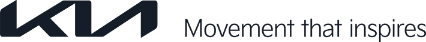 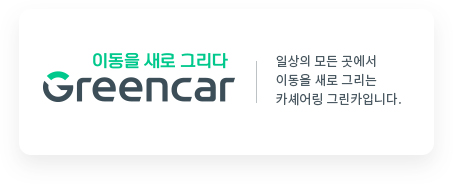 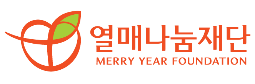 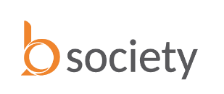 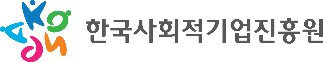 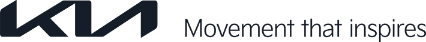 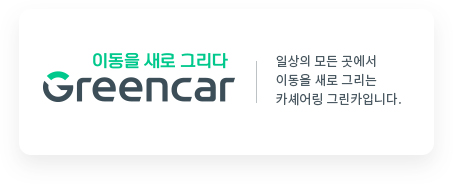 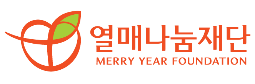 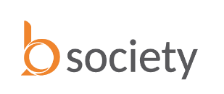 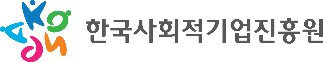 * 향후 심사 관계자가 참고할 수 있도록 명확하게 적어 주시기 바랍니다.(최대 2 Page)RE:BREATHE[리:브리드] 소셜벤처 재도전 프로그램 참가신청서구분□ 사회적기업가 육성사업 종료 창업팀
(육성사업 참여연도 :    / 기업명(팀명) :         / 육성기관명 :            )□ 예비 사회적기업 지정 종료 후 사회적기업 인증을 받지 못한 기업     □ 예비 사회적기업□ 인증 사회적기업                             □ 소셜벤처 등 사회혁신조직□ 사회적기업가 육성사업 종료 창업팀
(육성사업 참여연도 :    / 기업명(팀명) :         / 육성기관명 :            )□ 예비 사회적기업 지정 종료 후 사회적기업 인증을 받지 못한 기업     □ 예비 사회적기업□ 인증 사회적기업                             □ 소셜벤처 등 사회혁신조직□ 사회적기업가 육성사업 종료 창업팀
(육성사업 참여연도 :    / 기업명(팀명) :         / 육성기관명 :            )□ 예비 사회적기업 지정 종료 후 사회적기업 인증을 받지 못한 기업     □ 예비 사회적기업□ 인증 사회적기업                             □ 소셜벤처 등 사회혁신조직□ 사회적기업가 육성사업 종료 창업팀
(육성사업 참여연도 :    / 기업명(팀명) :         / 육성기관명 :            )□ 예비 사회적기업 지정 종료 후 사회적기업 인증을 받지 못한 기업     □ 예비 사회적기업□ 인증 사회적기업                             □ 소셜벤처 등 사회혁신조직□ 사회적기업가 육성사업 종료 창업팀
(육성사업 참여연도 :    / 기업명(팀명) :         / 육성기관명 :            )□ 예비 사회적기업 지정 종료 후 사회적기업 인증을 받지 못한 기업     □ 예비 사회적기업□ 인증 사회적기업                             □ 소셜벤처 등 사회혁신조직□ 사회적기업가 육성사업 종료 창업팀
(육성사업 참여연도 :    / 기업명(팀명) :         / 육성기관명 :            )□ 예비 사회적기업 지정 종료 후 사회적기업 인증을 받지 못한 기업     □ 예비 사회적기업□ 인증 사회적기업                             □ 소셜벤처 등 사회혁신조직□ 사회적기업가 육성사업 종료 창업팀
(육성사업 참여연도 :    / 기업명(팀명) :         / 육성기관명 :            )□ 예비 사회적기업 지정 종료 후 사회적기업 인증을 받지 못한 기업     □ 예비 사회적기업□ 인증 사회적기업                             □ 소셜벤처 등 사회혁신조직□ 사회적기업가 육성사업 종료 창업팀
(육성사업 참여연도 :    / 기업명(팀명) :         / 육성기관명 :            )□ 예비 사회적기업 지정 종료 후 사회적기업 인증을 받지 못한 기업     □ 예비 사회적기업□ 인증 사회적기업                             □ 소셜벤처 등 사회혁신조직□ 사회적기업가 육성사업 종료 창업팀
(육성사업 참여연도 :    / 기업명(팀명) :         / 육성기관명 :            )□ 예비 사회적기업 지정 종료 후 사회적기업 인증을 받지 못한 기업     □ 예비 사회적기업□ 인증 사회적기업                             □ 소셜벤처 등 사회혁신조직현재상태□ 사업 진행 중   □ 사업 중단    □ 폐업□ 사업 진행 중   □ 사업 중단    □ 폐업□ 사업 진행 중   □ 사업 중단    □ 폐업□ 사업 진행 중   □ 사업 중단    □ 폐업□ 사업 진행 중   □ 사업 중단    □ 폐업□ 사업 진행 중   □ 사업 중단    □ 폐업□ 사업 진행 중   □ 사업 중단    □ 폐업□ 사업 진행 중   □ 사업 중단    □ 폐업□ 사업 진행 중   □ 사업 중단    □ 폐업사업자구분□ 법인사업자     □ 개인사업자   □ 개인 (폐업한 경우에만 허용)□ 법인사업자     □ 개인사업자   □ 개인 (폐업한 경우에만 허용)□ 법인사업자     □ 개인사업자   □ 개인 (폐업한 경우에만 허용)□ 법인사업자     □ 개인사업자   □ 개인 (폐업한 경우에만 허용)□ 법인사업자     □ 개인사업자   □ 개인 (폐업한 경우에만 허용)□ 법인사업자     □ 개인사업자   □ 개인 (폐업한 경우에만 허용)□ 법인사업자     □ 개인사업자   □ 개인 (폐업한 경우에만 허용)□ 법인사업자     □ 개인사업자   □ 개인 (폐업한 경우에만 허용)□ 법인사업자     □ 개인사업자   □ 개인 (폐업한 경우에만 허용)기업명* 폐업의 경우 폐업 전 내용 기입* 폐업의 경우 폐업 전 내용 기입* 폐업의 경우 폐업 전 내용 기입기업설립일기업설립일기업설립일기업설립일기업소재지법인유형□ 주식회사   □ 협동조합   □ 사회적협동조합    □ 사단법인   □ 기타(                 )□ 주식회사   □ 협동조합   □ 사회적협동조합    □ 사단법인   □ 기타(                 )□ 주식회사   □ 협동조합   □ 사회적협동조합    □ 사단법인   □ 기타(                 )□ 주식회사   □ 협동조합   □ 사회적협동조합    □ 사단법인   □ 기타(                 )□ 주식회사   □ 협동조합   □ 사회적협동조합    □ 사단법인   □ 기타(                 )□ 주식회사   □ 협동조합   □ 사회적협동조합    □ 사단법인   □ 기타(                 )□ 주식회사   □ 협동조합   □ 사회적협동조합    □ 사단법인   □ 기타(                 )□ 주식회사   □ 협동조합   □ 사회적협동조합    □ 사단법인   □ 기타(                 )□ 주식회사   □ 협동조합   □ 사회적협동조합    □ 사단법인   □ 기타(                 )업종소셜미션* 간략하게 기재* 간략하게 기재* 간략하게 기재* 간략하게 기재* 간략하게 기재* 간략하게 기재* 간략하게 기재* 간략하게 기재* 간략하게 기재사업내용* 간략하게 기재* 간략하게 기재* 간략하게 기재* 간략하게 기재* 간략하게 기재* 간략하게 기재* 간략하게 기재* 간략하게 기재* 간략하게 기재종업원수2021년2022년 현재연도별매출액(원)2018년2019년연도별매출액(원)2020년2021년신청자(대표자)성명 생년월일 신청자(대표자)주소신청자(대표자)휴대전화이메일이메일참고항목수상실적및 정부지원사업참여이력수상실적및 정부지원사업참여이력대회(사업명)수상(지원)내역수상(지원)내역수상(지원)내역일자(기간)일자(기간)금액참고항목수상실적및 정부지원사업참여이력수상실적및 정부지원사업참여이력참고항목수상실적및 정부지원사업참여이력수상실적및 정부지원사업참여이력참고항목수상실적및 정부지원사업참여이력수상실적및 정부지원사업참여이력참고항목2022년 정부지원사업 참여현황2022년 정부지원사업 참여현황참고항목2022년 정부지원사업 참여현황2022년 정부지원사업 참여현황참고항목기타사항(특허 등)기타사항(특허 등)위와 같이 ‘RE:BREATHE 소셜벤처 재도전 프로그램’ 참가신청서를 제출하며, 본 서류에 허위 기재사항이 있을 경우 선정 취소 및 기타 불이익 사항에 동의합니다.2022년   월   일신청인(대표자) :           (서명 또는 날인)열매나눔재단 & 비소사이어티 귀중위와 같이 ‘RE:BREATHE 소셜벤처 재도전 프로그램’ 참가신청서를 제출하며, 본 서류에 허위 기재사항이 있을 경우 선정 취소 및 기타 불이익 사항에 동의합니다.2022년   월   일신청인(대표자) :           (서명 또는 날인)열매나눔재단 & 비소사이어티 귀중위와 같이 ‘RE:BREATHE 소셜벤처 재도전 프로그램’ 참가신청서를 제출하며, 본 서류에 허위 기재사항이 있을 경우 선정 취소 및 기타 불이익 사항에 동의합니다.2022년   월   일신청인(대표자) :           (서명 또는 날인)열매나눔재단 & 비소사이어티 귀중위와 같이 ‘RE:BREATHE 소셜벤처 재도전 프로그램’ 참가신청서를 제출하며, 본 서류에 허위 기재사항이 있을 경우 선정 취소 및 기타 불이익 사항에 동의합니다.2022년   월   일신청인(대표자) :           (서명 또는 날인)열매나눔재단 & 비소사이어티 귀중위와 같이 ‘RE:BREATHE 소셜벤처 재도전 프로그램’ 참가신청서를 제출하며, 본 서류에 허위 기재사항이 있을 경우 선정 취소 및 기타 불이익 사항에 동의합니다.2022년   월   일신청인(대표자) :           (서명 또는 날인)열매나눔재단 & 비소사이어티 귀중위와 같이 ‘RE:BREATHE 소셜벤처 재도전 프로그램’ 참가신청서를 제출하며, 본 서류에 허위 기재사항이 있을 경우 선정 취소 및 기타 불이익 사항에 동의합니다.2022년   월   일신청인(대표자) :           (서명 또는 날인)열매나눔재단 & 비소사이어티 귀중위와 같이 ‘RE:BREATHE 소셜벤처 재도전 프로그램’ 참가신청서를 제출하며, 본 서류에 허위 기재사항이 있을 경우 선정 취소 및 기타 불이익 사항에 동의합니다.2022년   월   일신청인(대표자) :           (서명 또는 날인)열매나눔재단 & 비소사이어티 귀중위와 같이 ‘RE:BREATHE 소셜벤처 재도전 프로그램’ 참가신청서를 제출하며, 본 서류에 허위 기재사항이 있을 경우 선정 취소 및 기타 불이익 사항에 동의합니다.2022년   월   일신청인(대표자) :           (서명 또는 날인)열매나눔재단 & 비소사이어티 귀중위와 같이 ‘RE:BREATHE 소셜벤처 재도전 프로그램’ 참가신청서를 제출하며, 본 서류에 허위 기재사항이 있을 경우 선정 취소 및 기타 불이익 사항에 동의합니다.2022년   월   일신청인(대표자) :           (서명 또는 날인)열매나눔재단 & 비소사이어티 귀중위와 같이 ‘RE:BREATHE 소셜벤처 재도전 프로그램’ 참가신청서를 제출하며, 본 서류에 허위 기재사항이 있을 경우 선정 취소 및 기타 불이익 사항에 동의합니다.2022년   월   일신청인(대표자) :           (서명 또는 날인)열매나눔재단 & 비소사이어티 귀중제출서류참가신청서 (요약서, 지원서 포함) [서식1] 신청기업 정보 입력시트 [서식2]개인정보 수집, 조회, 활용 및 제3자 제공 동의서 [서식3]자격요건 증빙서류 (사회적기업가육성사업 선정확인증, (예비)사회적기업 지정/인증서, 소셜벤처 판별통지서 등)(법인사업자의 경우) 사업자등록증명원, 법인등기부등본, 직전 3개년 재무상태표 (개인사업자의 경우) 사업자등록증명원, 직전 3개년 부가가치세 과세표준증명원(폐업한 경우) 폐업사실증명원참가신청서 (요약서, 지원서 포함) [서식1] 신청기업 정보 입력시트 [서식2]개인정보 수집, 조회, 활용 및 제3자 제공 동의서 [서식3]자격요건 증빙서류 (사회적기업가육성사업 선정확인증, (예비)사회적기업 지정/인증서, 소셜벤처 판별통지서 등)(법인사업자의 경우) 사업자등록증명원, 법인등기부등본, 직전 3개년 재무상태표 (개인사업자의 경우) 사업자등록증명원, 직전 3개년 부가가치세 과세표준증명원(폐업한 경우) 폐업사실증명원참가신청서 (요약서, 지원서 포함) [서식1] 신청기업 정보 입력시트 [서식2]개인정보 수집, 조회, 활용 및 제3자 제공 동의서 [서식3]자격요건 증빙서류 (사회적기업가육성사업 선정확인증, (예비)사회적기업 지정/인증서, 소셜벤처 판별통지서 등)(법인사업자의 경우) 사업자등록증명원, 법인등기부등본, 직전 3개년 재무상태표 (개인사업자의 경우) 사업자등록증명원, 직전 3개년 부가가치세 과세표준증명원(폐업한 경우) 폐업사실증명원참가신청서 (요약서, 지원서 포함) [서식1] 신청기업 정보 입력시트 [서식2]개인정보 수집, 조회, 활용 및 제3자 제공 동의서 [서식3]자격요건 증빙서류 (사회적기업가육성사업 선정확인증, (예비)사회적기업 지정/인증서, 소셜벤처 판별통지서 등)(법인사업자의 경우) 사업자등록증명원, 법인등기부등본, 직전 3개년 재무상태표 (개인사업자의 경우) 사업자등록증명원, 직전 3개년 부가가치세 과세표준증명원(폐업한 경우) 폐업사실증명원참가신청서 (요약서, 지원서 포함) [서식1] 신청기업 정보 입력시트 [서식2]개인정보 수집, 조회, 활용 및 제3자 제공 동의서 [서식3]자격요건 증빙서류 (사회적기업가육성사업 선정확인증, (예비)사회적기업 지정/인증서, 소셜벤처 판별통지서 등)(법인사업자의 경우) 사업자등록증명원, 법인등기부등본, 직전 3개년 재무상태표 (개인사업자의 경우) 사업자등록증명원, 직전 3개년 부가가치세 과세표준증명원(폐업한 경우) 폐업사실증명원참가신청서 (요약서, 지원서 포함) [서식1] 신청기업 정보 입력시트 [서식2]개인정보 수집, 조회, 활용 및 제3자 제공 동의서 [서식3]자격요건 증빙서류 (사회적기업가육성사업 선정확인증, (예비)사회적기업 지정/인증서, 소셜벤처 판별통지서 등)(법인사업자의 경우) 사업자등록증명원, 법인등기부등본, 직전 3개년 재무상태표 (개인사업자의 경우) 사업자등록증명원, 직전 3개년 부가가치세 과세표준증명원(폐업한 경우) 폐업사실증명원참가신청서 (요약서, 지원서 포함) [서식1] 신청기업 정보 입력시트 [서식2]개인정보 수집, 조회, 활용 및 제3자 제공 동의서 [서식3]자격요건 증빙서류 (사회적기업가육성사업 선정확인증, (예비)사회적기업 지정/인증서, 소셜벤처 판별통지서 등)(법인사업자의 경우) 사업자등록증명원, 법인등기부등본, 직전 3개년 재무상태표 (개인사업자의 경우) 사업자등록증명원, 직전 3개년 부가가치세 과세표준증명원(폐업한 경우) 폐업사실증명원참가신청서 (요약서, 지원서 포함) [서식1] 신청기업 정보 입력시트 [서식2]개인정보 수집, 조회, 활용 및 제3자 제공 동의서 [서식3]자격요건 증빙서류 (사회적기업가육성사업 선정확인증, (예비)사회적기업 지정/인증서, 소셜벤처 판별통지서 등)(법인사업자의 경우) 사업자등록증명원, 법인등기부등본, 직전 3개년 재무상태표 (개인사업자의 경우) 사업자등록증명원, 직전 3개년 부가가치세 과세표준증명원(폐업한 경우) 폐업사실증명원참가신청서 (요약서, 지원서 포함) [서식1] 신청기업 정보 입력시트 [서식2]개인정보 수집, 조회, 활용 및 제3자 제공 동의서 [서식3]자격요건 증빙서류 (사회적기업가육성사업 선정확인증, (예비)사회적기업 지정/인증서, 소셜벤처 판별통지서 등)(법인사업자의 경우) 사업자등록증명원, 법인등기부등본, 직전 3개년 재무상태표 (개인사업자의 경우) 사업자등록증명원, 직전 3개년 부가가치세 과세표준증명원(폐업한 경우) 폐업사실증명원RE:BREATHE[리:브리드] 소셜벤처 재도전 프로그램 요약서기존 소셜미션 및 사회적가치재도전 소셜미션 및 사회적가치기존과 동일한 소셜미션일 경우 셀병합하여 기재기존 사업 아이템 및 비즈니스 모델재도전을 위한 사업 아이템 및 비즈니스 모델기존 사업 아이템 및 비즈니스 모델 실패/중단/정체 원인기존 사업 아이템 및 비즈니스 모델 실패/중단/정체 원인재도전 사업 아이템 및 비즈니스 모델을 하게 된(생각한) 동기 및 본 재도전 사업 지원동기재도전 사업 아이템 및 비즈니스 모델을 하게 된(생각한) 동기 및 본 재도전 사업 지원동기재도전 사업 실행 계획재도전 사업 실행 계획RE:BREATHE[리:브리드] 소셜벤처 재도전 프로그램 지원서1. 기존 사업내용 및 경영현황1. 기존 사업내용 및 경영현황1-1. 기존 사업 소셜미션1-1. 기존 사업 소셜미션1-2. 기존 사업에서 해결하고자 하는 사회문제와 그동안의 사회문제 해결을 위한 노력과 활동1-2. 기존 사업에서 해결하고자 하는 사회문제와 그동안의 사회문제 해결을 위한 노력과 활동기존 사업으로 해결하고자 하는 사회문제는 무엇이며 그 사회문제를 해결하기 위해 기업 차원의 노력과 활에 대해서 자세히 적어주세요.  기존 사업으로 해결하고자 하는 사회문제는 무엇이며 그 사회문제를 해결하기 위해 기업 차원의 노력과 활에 대해서 자세히 적어주세요.  1-3. 그동안 창출된 사회적 성과1-3. 그동안 창출된 사회적 성과그동안의 기업 활동 과정에서 해결하고자 하는 사회문제와 관련하여 창출된 사회적 성과는 무엇인지 자세히 적어주세요.그동안의 기업 활동 과정에서 해결하고자 하는 사회문제와 관련하여 창출된 사회적 성과는 무엇인지 자세히 적어주세요.1-4. 기존 사업(제품/서비스) 내용 및 비즈니스 모델 소개1-4. 기존 사업(제품/서비스) 내용 및 비즈니스 모델 소개기존에 기업에서 진행해오던(했던) 제품/서비스 그리고 비즈니스 모델에 대해 자세히 적어주세요.기존에 기업에서 진행해오던(했던) 제품/서비스 그리고 비즈니스 모델에 대해 자세히 적어주세요.1-5. 기업 주요 연혁1-5. 기업 주요 연혁설립 시부터 현재까지의 기업의 주요 연혁을 적어주세요.Ex) 
- 2014.07 법인설립
- 2014.12 OOO 제품 출시- 2015.03 OOO시 플리마켓 참가 및 매출 OOO 달성
- 2015.10 OOO기관, OOO 사업 용역 수행 설립 시부터 현재까지의 기업의 주요 연혁을 적어주세요.Ex) 
- 2014.07 법인설립
- 2014.12 OOO 제품 출시- 2015.03 OOO시 플리마켓 참가 및 매출 OOO 달성
- 2015.10 OOO기관, OOO 사업 용역 수행 1-6. 3개년 경영현황(자본금 및 매출액)1-6. 3개년 경영현황(자본금 및 매출액)최근 3개년 경영현황을 적어주세요.                                                                                (단위 : 천원)최근 3개년 경영현황을 적어주세요.                                                                                (단위 : 천원)2. 실패/중단/정체 원인 파악 및 개선의지2-1. 기업 활동의 실패/중단/정체 상황 파악현재 기업 활동의 실패/중단/정체 현황 및 상황을 자세히 적어주세요. 2-2. 기업 활동의 실패/중단/정체 원인 분석실패/중단/정체의 주된 원인은 무엇이라고 생각하는지 자세히 적어주세요. 2-3. 실패/중단/정체를 극복하기 위해 해온 노력기업의 실패/중단/정체를 극복하기 위해(기존 사업을 유지/진행하기 위해) 어떤 노력을 하셨는지요?그리고 만약 기업 실패 및 중단 후 다른 활동을 해오셨다면 어떤 활동들을 하며 지내셨나요?2-4. 실패/중단/정체를 통해 얻은 교훈 및 향 후 사업에서의 개선 방향기업의 실패/중단/정체를 경험하는 과정을 통해 얻은 교훈은 무엇이었나요?그리고 본 교훈을 반영하여 향 후 사업 진행 시 같은 문제가 발생되지 않도록 어떻게 개선하고자 하는지 개선 방향을 적어주세요.3. 재도전 사업 소셜미션 및 사회적가치3. 재도전 사업 소셜미션 및 사회적가치3-1. 해결하고자 하는 사회문제에 대한 정의3-1. 해결하고자 하는 사회문제에 대한 정의우리 기업이 해결하고자 하는 사회문제는 무엇이며, 기업의 문제해결로 인해 혜택을 보는 수혜자는 누구이며 어떤 혜택을 볼 수 있나요? 우리 기업이 해결하고자 하는 사회문제는 무엇이며, 기업의 문제해결로 인해 혜택을 보는 수혜자는 누구이며 어떤 혜택을 볼 수 있나요? 3-2. 본 사회문제 해결에 관심을 가지게 된 이유3-2. 본 사회문제 해결에 관심을 가지게 된 이유본 사회문제에 어떻게 관심을 가지게 되었으며, 그동안 본 사회문제 해결과 관련하여 어떤 고민과 활동을 해오셨는지 자세히 적어주세요.(특히 기존 사업과 재도전 사업의 소셜미션이 다르다면 재도전 사업에서 왜 본 사회문제 해결을 진행하고자 하는지 구체적으로 작성해주세요.)본 사회문제에 어떻게 관심을 가지게 되었으며, 그동안 본 사회문제 해결과 관련하여 어떤 고민과 활동을 해오셨는지 자세히 적어주세요.(특히 기존 사업과 재도전 사업의 소셜미션이 다르다면 재도전 사업에서 왜 본 사회문제 해결을 진행하고자 하는지 구체적으로 작성해주세요.)3-3. 재도전 프로그램 지원동기3-3. 재도전 프로그램 지원동기본 재도전 프로그램에 지원하게 된 동기를 구체적으로 적어주세요. 그리고 본 프로그램을 통해 얻고자 하는 것이 무엇인지와 달성하고자 하는 바를 적어주세요.본 재도전 프로그램에 지원하게 된 동기를 구체적으로 적어주세요. 그리고 본 프로그램을 통해 얻고자 하는 것이 무엇인지와 달성하고자 하는 바를 적어주세요.4. 재도전 사업계획 및 목표4. 재도전 사업계획 및 목표4-1. 기업의 제품/서비스에 대한 소개4-1. 기업의 제품/서비스에 대한 소개재도전을 위한 제품/서비스에 대해 자세히 설명해주세요. 사진이나 설명이 가능한 그림이 있다면 함께 넣어주세요. 기존에 진행해오던 사업과 동일해도 자세히 설명해주세요.재도전을 위한 제품/서비스에 대해 자세히 설명해주세요. 사진이나 설명이 가능한 그림이 있다면 함께 넣어주세요. 기존에 진행해오던 사업과 동일해도 자세히 설명해주세요.4-2. 기업의 고객, 시장, 수익원, 비용원, 파트너 등 비즈니스 모델에 대한 소개4-2. 기업의 고객, 시장, 수익원, 비용원, 파트너 등 비즈니스 모델에 대한 소개재도전을 위한 비즈니스 모델에 대해 자세히 설명해주세요. 우리의 타겟 고객은 누구이며, 시장은 어떻게 형성되어 있는지, 수익원은 무엇이며 가격체계(원가 포함)와 비용은 어떠한지 그리고 우리와 함께하는 파트너는 누구이며 핵심자원은 무엇인지 상세하게 적어주세요.재도전을 위한 비즈니스 모델에 대해 자세히 설명해주세요. 우리의 타겟 고객은 누구이며, 시장은 어떻게 형성되어 있는지, 수익원은 무엇이며 가격체계(원가 포함)와 비용은 어떠한지 그리고 우리와 함께하는 파트너는 누구이며 핵심자원은 무엇인지 상세하게 적어주세요.4-3. 재도전을 통해 이루고자 하는 목표4-3. 재도전을 통해 이루고자 하는 목표4-3-1. 사회적 가치 목표4-3-1. 사회적 가치 목표재도전이 성공한다면 달성할 수 있는 사회적가치는 무엇일까요? 우리는 사회적 가치 추구에 대해 어떤 목표를 가지고 있나요?재도전이 성공한다면 달성할 수 있는 사회적가치는 무엇일까요? 우리는 사회적 가치 추구에 대해 어떤 목표를 가지고 있나요?4-3-2. 경제적 가치 목표4-3-2. 경제적 가치 목표재도전을 통해 달성하고자 하는 매출 및 경제적 가치 목표는 무엇인가요?재도전을 통해 달성하고자 하는 매출 및 경제적 가치 목표는 무엇인가요?4-4. 재도전을 위한 2022년 사업운영 계획 4-4. 재도전을 위한 2022년 사업운영 계획 4-4-1. 사업운영 전략 및 계획4-4-1. 사업운영 전략 및 계획2022년 목표는 무엇이며 그 목표를 달성하기 위한 2022년의 사업운영 전략 및 계획에 대해 구체적으로 적어주세요.2022년 목표는 무엇이며 그 목표를 달성하기 위한 2022년의 사업운영 전략 및 계획에 대해 구체적으로 적어주세요.4-4-2. 사업운영 조직 및 조직 역량4-4-2. 사업운영 조직 및 조직 역량대표자를 제외한 구성원의 정보를 적어주세요.대표자 및 구성원들의 경험과 전문성을 기업이 진행하고자 하는 재도전 사업의 제품/서비스 관련하여 어떠한 경험과 전문성이 있는지, 어떻게 본 기업에 결합하게 되어 현재 함께 일하고 있는지 자세하게 적어주세요. 대표자를 제외한 구성원의 정보를 적어주세요.대표자 및 구성원들의 경험과 전문성을 기업이 진행하고자 하는 재도전 사업의 제품/서비스 관련하여 어떠한 경험과 전문성이 있는지, 어떻게 본 기업에 결합하게 되어 현재 함께 일하고 있는지 자세하게 적어주세요. 